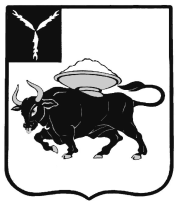 МУНИЦИПАЛЬНОЕ ОБРАЗОВАНИЕ ГОРОД ЭНГЕЛЬСЭНГЕЛЬССКОГО МУНИЦИПАЛЬНОГО РАЙОНАСАРАТОВСКОЙ ОБЛАСТИЭНГЕЛЬССКИЙ ГОРОДСКОЙ СОВЕТ ДЕПУТАТОВРЕШЕНИЕот  25 октября  2017 года                                                                                               № 474/01                                                                                               Восемьдесят третье заседаниеО внесении изменений в Правила содержания и порядок деятельности муниципальных общественных кладбищ муниципального образования город Энгельс Энгельсского муниципального района Саратовской области, утвержденные решением Энгельсского городского Совета депутатов от 27 марта 2009 года № 100/02В соответствии с Федеральным законом от 12 января 1996 года № 8-ФЗ «О погребении и похоронном деле», Федеральным законом от 6 октября 2003 года № 131-ФЗ «Об общих принципах организации местного самоуправления в Российской Федерации», Уставом муниципального образования город Энгельс Энгельсского муниципального района Саратовской областиЭнгельсский городской Совет депутатов                                                      РЕШИЛ:1. Внести в Правила содержания и порядок деятельности муниципальных общественных кладбищ муниципального образования город Энгельс Энгельсского муниципального района Саратовской области, утвержденные решением Энгельсского городского Совета депутатов от 27 марта 2009 года № 100/02,  следующие изменения:            1.1. в пункте 1.2. слова «Федеральным законом от 21 июля 2005 года № 94-ФЗ «О размещении заказов на поставки товаров, выполнение работ, оказание услуг для государственных и муниципальных нужд» заменить словами «Федеральным законом от 5 апреля 2013 года № 44-ФЗ «О контрактной системе в сфере закупок товаров, работ, услуг для обеспечения государственных и муниципальных нужд»;            1.2. в пункте 2.6. слова «органов по контролю за оборотом наркотических средств и психотропных веществ,» исключить;1.3. пункт 3.3. изложить в новой редакции:            «3.3. Организация похоронного дела осуществляется исполнительно-распорядительным органом местного самоуправления, осуществляющим функции и полномочия местной администрации муниципального образования город Энгельс Энгельсского муниципального района Саратовской области (далее - исполнительно-распорядительный орган местного самоуправления).».                      1.4. заменить по тексту слова «администрация муниципального образования город Энгельс» в соответствующем падеже словами «исполнительно-распорядительный орган местного самоуправления»;2. Настоящее решение вступает в силу со дня официального опубликования.            3. Контроль за исполнением настоящего решения возложить на Комиссию по социальным и жилищно-коммунальным вопросам.Глава   муниципальногообразования город Энгельс					                     С.Е. Горевский 